SALUDDr. Jorge Gaspar HernándezUr1jd;:¡cJ  e.Je Í-\cfrn P   strdción y   ir  d l l /: :.['  1e c.(>0 n  Ct?PE.•t <11 de:   í ' r0 <1' d fl1 d c iu n  -.¡ D rc •-   1r : u () <Jt (.JCiudad de México, a 13 de diciembre de 2022Oficio No. DGPyP- 2314 -2022Asunto: Presupuesto de Egresos de la Federación 2023Director General del Instituto Nacional de Cardiología "Ignacio Chávez" PresenteConfundamento en el Artículo 27 del Reglamento Interior de la Secretaría de Salud y de conformidad con los Artículos 41 fracción 111, inciso b) y 44 de la Ley Federal de Presupuesto y Responsabilidad Hacendaría; 7 y 22 de su Reglamento, el Decreto de Presupuesto de Egresos de la Federación para el Ejercicio Fiscal 2023 (DPEF 2023), publicado en el Diario Oficial de la Federación el 28 de noviembre de 2022; y con el oficio 307-A.-3052 de fecha 12 de diciembre de 2022, mediante el cual la Secretaría de Hacienda y Crédito Público (SHCP) emite la "Comunicación Oficial del Presupuesto de Egresos de la Federación y Calendarios para el ejercicio fiscal 2023", me permito comunicar a Usted, que el presupuesto total autorizado a la Unidad Responsable NCA "Instituto Nacional de Cardiología Ignacio Chávez" para el EjercicioFiscal 2023, asciende a $ 2,288,018,269.00, monto integrado de acuerdo con la distribución siguiente:Capítulo	RecursosFiscalesRecursos PropiosTotal (Pesos) 		Total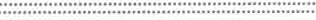 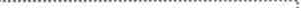 ..................................................··..... ..98 0 ,978,4 76.oo : ¡ o, ,o 39 ,.".!93. <>. ]i. .200 , 0 1,0 269 .oo i.  100 0	Servicios personales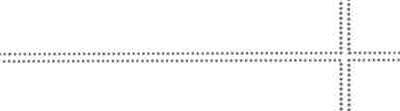 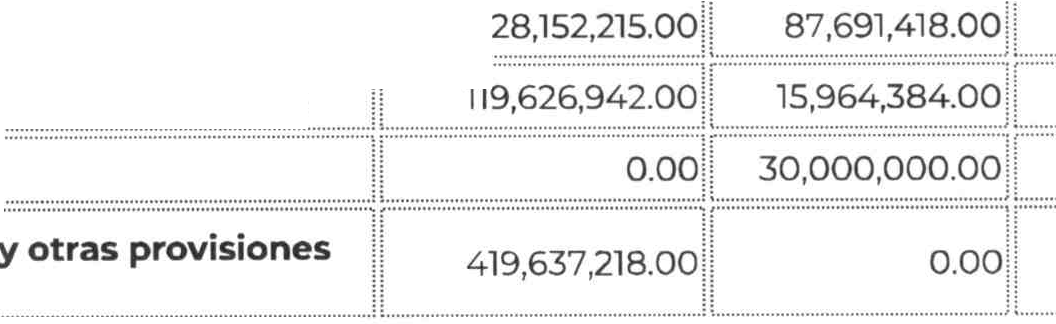 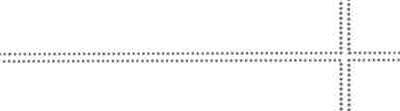 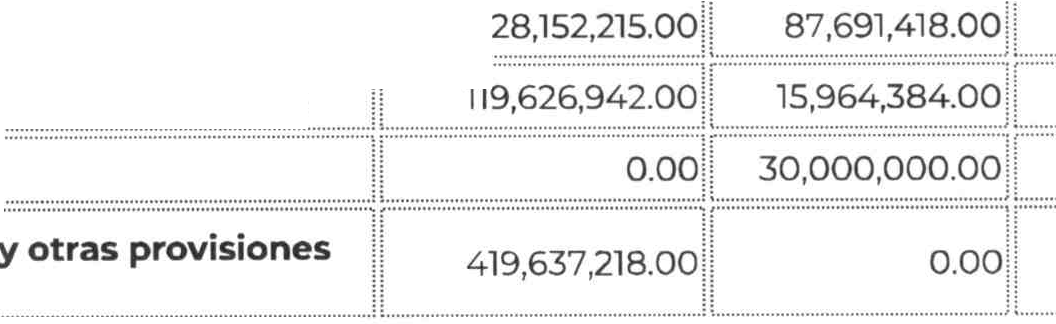 .	Ji	'.	'.  ?.:1?.?.il4  ,2   05,925.oo   	ii 	991,o 	Gs ,126.00¡.2...0........0....-..M....a...t..e..r..i.a...l.e...s....y...s..um.inistros.	.............	,.	42ii; 699,       9 00.    00   ![°    1 69,     1 78, 066.  00   ii	595, 877, 966. 00 \. 30 0 0 _- Servicios generales=	=     = 	==a''...................................................'..........................................	===	-:;.·..·.·.·.......................!.5000 - Bienes muebles, in .  .".1:!ble s e intangibles1 ... 6000 · Inversión publica.¡ ; 0 0 0 - Inversiones financieras1Nota : 1/ Gratuidad y gastos de bolsillo de los Servicios de Salud .135,591,326 .00 ¡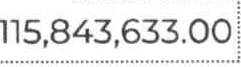 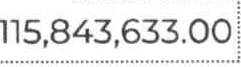 3  0,000.000.oo	l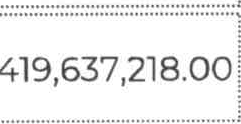 Se anexa calendario de gasto por capítulo y concepto de gasto de los Recursos Fiscales (Anexoy Recursos Propios (Anexo 2).Es importante mencionar que se in cluyen recursos asociados a Servicios Personales por lacantidad de $ 33,126,977.0 0 , del mismo modo, el ejercicio presupuesta! deberá realizarse de conformidad con la normativa establecida:a. Durante el ejercicio del gasto deberá apegarse al  calendario  autorizado,  que corresponde a la distribución mensual solicitada por esa Unidad Responsable, para lo cual, en el caso de ser necesario se lleven a cabo los procedimientos de contratación correspondientes, previendo en todo momento los tiempos que para estos se requierenSALUDJr·dd::1d cJ\: AclrninisLrc,ción y Fir dnz;:¡s;,¡    c•ct.. '(.i0  c :1 1"1E:1·c,¡  cit:: Pt(,1íJ! d(Tld,:ion .'/ P(E•SUPUE?\ tuCiudad de México, a 13 de diciembre de 2022Oficio No. DCPyP- 2314 -2022(contratación, devengo y pago), en el entendido de que cualquier subejercicio no subsanable que se genere será responsabilidad de esa Un idad .Finalmente, hago de su conocimiento que a partir de enero de 2023, los recursos correspondientes al presupuesto total de Recursos Fiscales, a nivel de clave presupuestaria, estarán disponibles en el Sistema de Contabilidad y Presupuesto y los reportes con mayor detalle del presupuesto autorizado  de gasto de operación  e inversión, estarán disponibles  en el Sistema  Web  de Integración  Programática  Presupuesta!  y en caso de  que su presupuestoincluya  recursos etiquetados en los anexos del  DPEF 2023, se podrán consultar y/o descargaren la dirección electrónica: htt ps://ap pd g pYp.salud.gob.m x, utilizando el usuario y contraseña asignado para tal efecto (Usar Google Chrome o Firefox).Sin otro particular, hago prop icia la ocasión para enviarle un cordial saludo.ATENTAMENTE     EL DIRECTOR GENERAL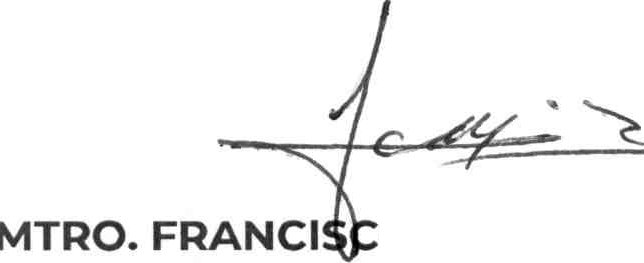 O MARTÍNEZ MARTÍNEZ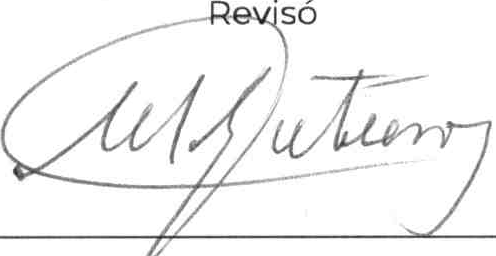 Lic. Marga ita G. Gutiérrez Cuartero Subdirectora de Integración Presupuesta!Presupu esta!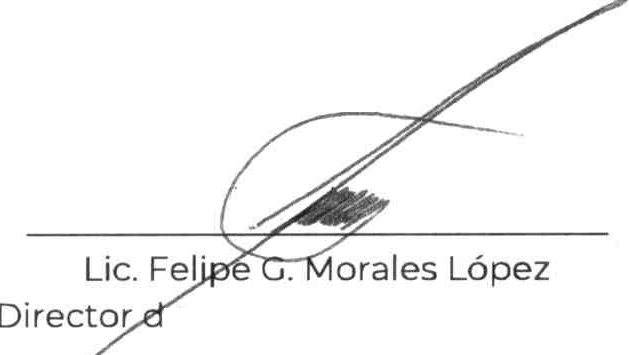 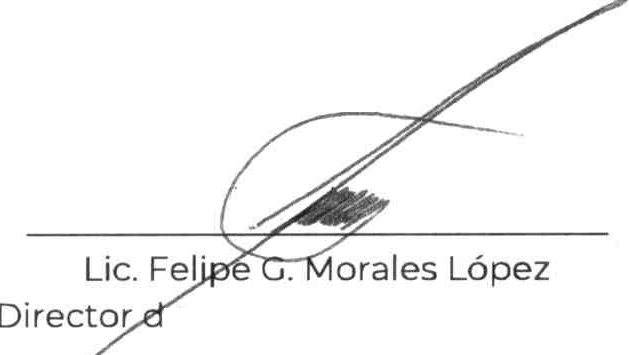 Ccp .	Dr. Jorge Alcacer Varela. - Secretario de Salud - SACMtro. Marco Vinicio Cayardo Enríquez - Titular de la Unidad de Administración y Finanzas de la Secre taría de Salud . - SACJair Mendoza Carcía Subdirector de FinanzasAlma Acosta Santana Jefe de Presupuest osCon anexos: Recursos Fiscales Anexo l y Recursos Propios Anexo 2.Sección/ Serie 3C.l7Oirecc io n de lntegracion Programat ica Presu puest a!Presupue sto de Egre sos de la Federaci ón 2023Ca lend a rio Re s ume n po r Un id a d , Ca pítu lo y Conc e pto de Ga s to Rec urso s Fisc al es (Pes os)Número de Folio	202212021806051Ane xo lCalendarioUR    Cap    Cpto	Denominación	Impone	Ene	Feb	Mar	Abr	May	Jun	Ju!	Ago	Sep	Oct	Nov	Die:Instituto Nacional de Cardiolog ía IgnacioChávezServidos PersonalesRe m une ra ciones al personal de ca ráct e rpermanenteRe m une ra ci on es al personal de carác te r trans ito rioNCA 1000 1300 Remuneraciones adicionales y es peciale sNCA 1000 1400 Seguridad socialNCA 1000 1500 Ot ras pres ta ci ones soc iales y econ ó m ic a sNCA 1000 1700 Pago de est ímulos i "servidore s p Ubl icosVestuario , b lanc: s , prendas de pro tecci ó n yNCA 2000 2700artícu lo s    f:po  rt rv osNCA  3000	Servicio s GeneralesNCA 3000 3Servic ios de insta lació n , re pa ra ció n,soo mante nim ie n to y co n servació nNCA 3000 3900 Otros se rvic jo s gy ne ral s ..........NCA   5000	Bie nes Mue b les, I nmu e b les e Intang ible sEquipo e in st rume n tal m éd ico y deNCA 5000 5300labo ra t rjoNCA  7000	Inve rs io nes Financieras y Otras Provis ionesNCA 7000 7900 Prov is io nes para con tingen ci as y otras erogaciones especiales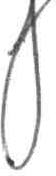 Dirección de Integración Programática Presupuesta !Presupuesto de Egresos de la Federación 2023 Calendario Resumen por Unidad, Capítulo y Concepto de CastoRecursos Propios (Pesos)Número de Folio	202212021806051Anexo 2CalendarioUR   Cap   Cpto	Denominación	Importe	Ene	Feb	Mar	Abr	May	Jun	Jul	Ago	Sep	Oct	Nov	DieNCANCA 1000Instituto Nacional de Cardiok,gfa IgnacioChávezServicios Personales307,039,793	26,798,2044,205,925	1,509,81926,579,4721,348,05326,579,472l   ,348,05325,231,419	25,231¡419o	o25,231,419o--25,231,419o25,231,419	25,231,419o	o25,231,419o25,231,419o25,231,293NCA 1000 1300 Remuneraciones adicionales y especiales4,044 ,159	1,348,0531,348,0531,348,053o	o	o	o	o	o	oNCA 1000 1600 PrevisionesNCA   2000	Material;s y S  inistros-NCA		Materiales de administración, emisión de 2000 2100 documentos y artículos oficialesNCA   2000-  -220o  Alimentos y utensilios   • 	·-NCA 2000 2400 Materia es y artículos de construcción y dereparaciónProductos químicos, farmacéuticos y deNCA  2000	2500laboratorioNCA 2000 2600-¿ ;·; - ¡·;- S'tibl s, l· b ricantes y aditivos·Vestua rio, bla nc.os, prendas de protec ción yNCA 2000 2700 artfcul deportivos161,766	161,766169,178,066	14,105,69713,122,961	1,093,5809,113,0-2 4	759,4205,748,629	479,053106,942,959	8,911,914290,000	26,00o26,068,683	2,174,900o	o14,09 7 ,495	14,097,4951,093,580	1,093,580759,420	759,420'479  ,053	479 ,0538,911,914	8 ,911,91424,000	24,000•·2,172,164	2,172,164o	o14,097,495	14,097,4951,093,580	1,093,580759,420	1s9 ;420··479,053	479,0538,911,914	8 ,911,91424,000	24,0002,172,164	2,172,164o14,097,4951,093,580759,420479,0538,911,91424,0002.172,164o14,097,4951,093,580759,42c'479,0538,911,91424.00o'...2,172,164o	o14,097,495	14,097.4951,093,580	1,093,580759,402	759,420479,053	479,0538,911,914	8 ,911,91424 ,ooo •·	24,ooo ·2,172 ,164	2,172,164o14 ,097,4951,093,58  0759,420479,0538,911,91424,0002.172,164o14,097,4951,093,580759,420479,0538,911,91424,0002,172,16414,097.4191,093,581759,404479,0468,911,90524 ,0002,172,143NCA 2000 2900 Herramientas , refacciones y accesoriosmenoresNCA  3000	Servicios Generales NCA 3000 3100 Servicios b.isicosNCA 3000 3200 Servicios de arrendamientoNCA	Servicios profesionales, cient íficos , técnicos3000 3300 v otros servicios7,891,810	660,83087,691,418	7,352,323-	1 - ?802257,267	188,10616,772,517	1,400,316657,3647,3()3,5591!? '?.!043...188,1061,397,472657,364- ;;,303.SS!t· 1,9  0.! 43188 ,1061,397.472657,364	657,3647,303,559	7,303,5591,920,043	........1,92 . ,043 ..188,106	188,1061,397,472	1,397,472657,364	657,3647,303,559	7,303,55,9,1  920,   0  43	.........).:   P-1?..  ....-  188 ,106	188,106_1,397,472	1,397,472657,364	657,3647.303,559	7,303,559l,9.            043	l 0..!.043188,106	188,1061,397.472	1,397,472657.3647,303,5591,920,043188,1061,397,472657,3647  ,303  ,559· ·1,920 , 043i8810·i·1,397 ,472657,3-401j03,sos1.   . ..188,1011,397,481NCA 3000 3400 Servicios financieros, bancarios y comercialesServicios de instalación, reparación ,3000 35004,196,025	349,66940,041,966	3,336,833349,6693,336,833349,6693,336,833349,6693,336,833349,6693,336,833349,6693,336,833349,6693,336,833349,669	349,6693,336,833	3,336,833349,6693,336,833349,6693,336,833349,6663,336,803NCAmantenimiento y conservación··4·5·;94,-	···4··s··;e4· ,...NCA _ 3000 3700 _ Servicios de traslado y viáticosNCA	•H•• - º <?	ervicif:? oficialesNCA 3000 3900 Otros servicios generales-NC-A '."" 5000	Bienes Muebles, ln ;b¡;;;Intangibles· s53, Ó71·	48,824341:.)!9	28.4164615'?-	37,17915,9   84--	1 ¿3     ,3652 .41637,1791,330,36545,84128,41637,179·- 1,330,365 ....45,8418,41.637,1791_.!30.3...45,841	45,841	---¡s,e4•1-2B,416.	28,416	 8,41 ...37,179	37,179	37,179l   . .3  .................1,33   0       -·   -··-· ......1..33   0 ,365 _4S,84i•-·	45,84128.4 .6	28,41637,179	37,179.   ,330  .•	1,.330,3f:i-.•28.41637,179.. E.¿ s....45,84128,4163_?',1791,330,365_.......1..45.83737,1810  .3    .N  -	·· EqÜfp0 e TñSlTUmental médico y de5000	530laboratorioNCA 5000 5600 Maquinaria, otros equipos y herramientas11,973,288	997,7743,991,096	332,591997,774332,591997,774332,591997,774332,591997,774332,591997,774332,591997,774332,591997,774	997,774332,591	332,591997,774332,591997,774332,591997,774332,595NCA  6000	Inversión Pública30,000   ,000.	2 ? gi····_...2.5 <?.  ºº ·-   ....2    0 .(?,000   ....2,500,0002,500,0002,500 ,000_ 2,500,000   2,500,000	2,500,0002.soo,000.2,500,0002,500,000Né::A   600Ó    6:ioo·   Óbrá  púbffca en  bienes propios30,000,000	2,500,0002,500,000	2,500,000···-i:so,·o-o oo •-···2.soo,000··· 2.so o,0002,500,000   2      0.oOo•·-   	2,so  o ;Oo O·· ·2,500,0002.sOo;   oOo··2j OCi;cio"ONCA 2000Mater iales y Sum iaj_st ros426 ,699 ,90034 ,932,91334 ,932.91335,467 ,99034,932,91334,932,91335,467 ,99034 ,932,91334 ,932,91335,46 '.7,99034 ,932 ,91334 ,932 ,91340 ,8 2.626NCA 20 002200 Alim en tos y utensilios19,230,7851,424,2071,424,2071,959,2841,424,2071,424,2071,959,2841,424,2071,424,2071,959,2841,424,2071,424,2071,959,277Prod uctos químicos, farm acé utico s y deProd uctos químicos, farm acé utico s y deProd uctos químicos, farm acé utico s y deProd uctos químicos, farm acé utico s y deProd uctos químicos, farm acé utico s y deProd uctos químicos, farm acé utico s y deProd uctos químicos, farm acé utico s y deProd uctos químicos, farm acé utico s y deProd uctos químicos, farm acé utico s y deProd uctos químicos, farm acé utico s y deProd uctos químicos, farm acé utico s y deProd uctos químicos, farm acé utico s y deProd uctos químicos, farm acé utico s y deProd uctos químicos, farm acé utico s y deProd uctos químicos, farm acé utico s y deNCA 2000250040 2,104,47933,508,70633,508 ,70633,50 8,70633,508 ,70633,50 8,70633,508 ,70633,50 8,70633,50 8,70633,50 8,70633,508,70633,508,70633,508,713labo rato rio